DAFTAR RIWAYAT HIDUPSAENAB. M, Lahir di Makassar, pada tanggal 24 Mei 1985, anak kedua dari enam bersaudara, dari pasangan ayahanda H. Mauluddin Badawi dan Ibunda Hatijah. Jenjang pendidikan yang ditempuh penulis mulai dari bangku sekolah dasar SD Negeri kemudian penulis melanjutkan pendidikan di SLP Negeri 04 Makassar pada tahun 1997 dan tamat tahun 2000, selanjutnya penulismelanjutkan pendidikan di SMU Negeri 09 Makassar pada tahun 2000 dan tamat pada tahun 2003. Pada tahun 2005 penulis melanjutkan studi D-II PGTK di Universitas Negeri Makassar dan selesai tahun 2007. Pada tahun 2015 penulis melanjutkan studi di Program Studi Pendidikan Guru Pendidikan anak Usia Dini S1 kelas study lanjut pada Fakultas Ilmu Pendidikan Universitas Negeri Makassar. 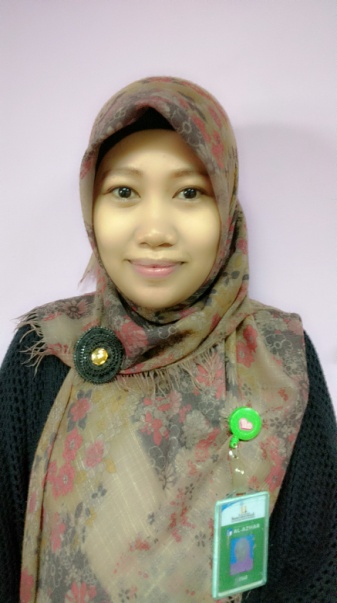 